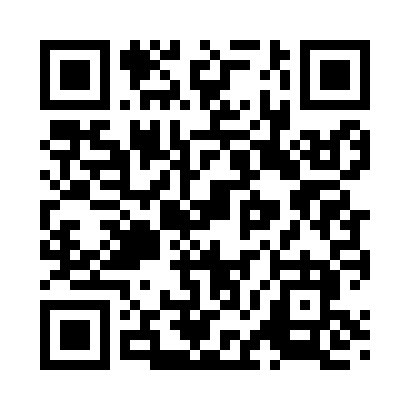 Prayer times for Westland, Alabama, USAMon 1 Jul 2024 - Wed 31 Jul 2024High Latitude Method: Angle Based RulePrayer Calculation Method: Islamic Society of North AmericaAsar Calculation Method: ShafiPrayer times provided by https://www.salahtimes.comDateDayFajrSunriseDhuhrAsrMaghribIsha1Mon4:235:4512:554:388:049:262Tue4:235:4612:554:388:049:263Wed4:245:4612:554:398:049:264Thu4:255:4712:554:398:049:265Fri4:255:4712:554:398:049:266Sat4:265:4812:564:398:039:257Sun4:265:4812:564:398:039:258Mon4:275:4912:564:398:039:249Tue4:285:4912:564:408:039:2410Wed4:295:5012:564:408:029:2411Thu4:295:5012:564:408:029:2312Fri4:305:5112:564:408:029:2313Sat4:315:5212:574:408:019:2214Sun4:325:5212:574:408:019:2115Mon4:325:5312:574:408:019:2116Tue4:335:5312:574:408:009:2017Wed4:345:5412:574:408:009:2018Thu4:355:5512:574:407:599:1919Fri4:365:5512:574:407:599:1820Sat4:375:5612:574:407:589:1721Sun4:375:5712:574:407:579:1622Mon4:385:5712:574:407:579:1623Tue4:395:5812:574:407:569:1524Wed4:405:5912:574:407:569:1425Thu4:415:5912:574:407:559:1326Fri4:426:0012:574:407:549:1227Sat4:436:0112:574:407:539:1128Sun4:446:0112:574:407:539:1029Mon4:456:0212:574:407:529:0930Tue4:466:0312:574:407:519:0831Wed4:476:0312:574:407:509:07